 		آمار  روزانه شناورهای تخلیه وبارگیری شرکت آریا بنادر ایرانیان	از ساعت  45: 06  تا ساعت 06:45 مورخه 08/06/1401 لغایت 09/06/1401		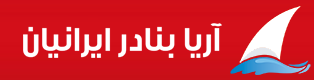             کارشناس امور بندری شرکت آریا بنادر ایرانیان                                         امیر صابری کهناسکلهنام شناورنام کشتیرانینام کشتیرانیتناژ  تخلیهتناژ  تخلیهتناژبارگیریتناژبارگیریمحل تخلیهمحل تخلیهمحل تخلیهنوع تجهیزاتنوع تجهیزاتمحموله کشتیمحموله کشتیمحموله کشتیمحموله کشتیتاریخ و ساعت پهلوگیریتاریخ و ساعت پهلوگیریتاریخ و ساعت شروع عملیاتتناژ  تخلیه و بارگیــریتناژ  تخلیه و بارگیــریتناژ  تخلیه و بارگیــریتناژ  تخلیه و بارگیــریتناژ  تخلیه و بارگیــریتناژ  تخلیه و بارگیــریمجموع تناژ سه شیفتمجموع تناژ سه شیفتتناژباقیمانده /اتمام تخلیه یا بارگیری(تن)تناژباقیمانده /اتمام تخلیه یا بارگیری(تن)زمان عملیات(OT)زمان عملیات(OT)زمان عملیات(OT)زمان عملیات(OT)نرم متوسطنرم متوسطنرم متوسطنرم متوسطماندگاری دراسکله(ساعت)ماندگاری دراسکله(ساعت)ماندگاری دراسکله(ساعت)اسکلهنام شناورنام کشتیرانینام کشتیرانیتناژ  تخلیهتناژ  تخلیهتناژبارگیریتناژبارگیریمحل تخلیهمحل تخلیهمحل تخلیهنوع تجهیزاتنوع تجهیزاتتخلیهتخلیهبارگیریبارگیریتاریخ و ساعت پهلوگیریتاریخ و ساعت پهلوگیریتاریخ و ساعت شروع عملیاتتناژصبحتناژصبحتناژعصرتناژعصرتناژشبتناژشبمجموع تناژ سه شیفتمجموع تناژ سه شیفتتناژباقیمانده /اتمام تخلیه یا بارگیری(تن)تناژباقیمانده /اتمام تخلیه یا بارگیری(تن)تخلیهتخلیهبارگیریبارگیریتخلیهتخلیهبارگیریبارگیریماندگاری دراسکله(ساعت)ماندگاری دراسکله(ساعت)ماندگاری دراسکله(ساعت)3کاسپین کیمیا نام آوذان دریای کاسپین نام آوذان دریای کاسپین 2743274319551955سیلوی آگرو تامین سیلوی آگرو تامین سیلوی آگرو تامین منگان223منگان223جو جو پالت پالت 03/06/0103/06/0103/06/01ت: *ت: *ت:*ت:*ت:*ت:*ت:*ت:***********************17:0517:05**28281431431433کاسپین کیمیا نام آوذان دریای کاسپین نام آوذان دریای کاسپین 2743274319551955سیلوی آگرو تامین سیلوی آگرو تامین سیلوی آگرو تامین منگان223منگان223جو جو پالت پالت 05:2005:2010:50ب: 161ب: 161ب: 172ب: 172ب: 138ب: 138ب: 471ب: 471اتمام  بارگیری:04:35اتمام  بارگیری:04:35**17:0517:05**28281431431434ولگا بالت 190شمیم دریا شمیم دریا 2651265131343134امیر آروین صدرا امیر آروین صدرا امیر آروین صدرا منگان 224منگان 224جو جو کیسه  -پالت -سواری –کانتینر کیسه  -پالت -سواری –کانتینر 04/06/0104/06/0105/06/01ت:*ت:*ت:*ت:*ت:*ت:*ت: *ت: *********************13:2513:25**3131***4ولگا بالت 190شمیم دریا شمیم دریا 2651265131343134امیر آروین صدرا امیر آروین صدرا امیر آروین صدرا منگان 224منگان 224جو جو کیسه  -پالت -سواری –کانتینر کیسه  -پالت -سواری –کانتینر 21:5021:5002:45ب:*ب:*ب: 151ب: 151ب: 260ب: 260ب: 411ب: 411باقی بارگیری :2723باقی بارگیری :2723**13:2513:25**3131***5آناپارسا گستر آبراه دریاپارسا گستر آبراه دریا91491414321432محوطهمحوطهمحوطهمنگان 225گاتوالدمنگان 225گاتوالدتختهتختهکیسه –پالت –کانتینر –سواری کیسه –پالت –کانتینر –سواری 04/06/0104/06/0104/06/01ت:*ت:*ت:*ت:*ت: *ت: *ت: *ت: ***********************18:3018:30**3636***5آناپارسا گستر آبراه دریاپارسا گستر آبراه دریا91491414321432محوطهمحوطهمحوطهمنگان 225گاتوالدمنگان 225گاتوالدتختهتختهکیسه –پالت –کانتینر –سواری کیسه –پالت –کانتینر –سواری 09:2509:2512:50ب:392ب:392ب: 82ب: 82ب: 182ب: 182ب: 656ب: 656باقی  بارگیری :409باقی  بارگیری :409**18:3018:30**3636***6دریتادریای خزردریای خزر13831383923923محوطهمحوطهمحوطهریلی4011ریلی4011تخته-چندلا کانتینرتخته-چندلا کانتینرکانتینرکانتینر05/06/0105/06/0105/06/01ت:191ت:191ت:*ت:*ت:*ت:*ت: 191ت: 191اتمام تخلیه: 10:30اتمام تخلیه: 10:3003:4503:45**5151*****6دریتادریای خزردریای خزر13831383923923محوطهمحوطهمحوطهریلی4011ریلی4011تخته-چندلا کانتینرتخته-چندلا کانتینرکانتینرکانتینر12:3012:3018:55ب:*ب:*ب: *ب: *ب: *ب: *ب: *ب: *باقی بارگیری :923باقی بارگیری :92303:4503:45**5151*****6آمور-2528ساحل شماران نوین بندرساحل شماران نوین بندر26602660**محوطهمحوطهمحوطه**تخته نرادتخته نراد**08/06/0108/06/016آمور-2528ساحل شماران نوین بندرساحل شماران نوین بندر26602660**محوطهمحوطهمحوطه**تخته نرادتخته نراد**13:1013:10اسکلهنام شناورنام شناورنام کشتیرانینام کشتیرانیتناژ  تخلیهتناژ  تخلیهتناژبارگیری تناژبارگیری محل تخلیهنوع تجهیزاتنوع تجهیزاتمحموله کشتیمحموله کشتیمحموله کشتیمحموله کشتیتاریخ و ساعت پهلوگیریتاریخ و ساعت پهلوگیریتاریخ و ساعت شروع عملیاتتاریخ و ساعت شروع عملیاتتاریخ و ساعت شروع عملیاتتناژ  تخلیه و بارگیــریتناژ  تخلیه و بارگیــریتناژ  تخلیه و بارگیــریتناژ  تخلیه و بارگیــریتناژ  تخلیه و بارگیــریتناژ  تخلیه و بارگیــریمجموع تناژ سه شیفتمجموع تناژ سه شیفتتناژباقیمانده /اتمام تخلیه یا بارگیری(تن)تناژباقیمانده /اتمام تخلیه یا بارگیری(تن)زمان عملیات(OT)زمان عملیات(OT)زمان عملیات(OT)زمان عملیات(OT)نرم متوسطنرم متوسطنرم متوسطنرم متوسطماندگاری در اسکله (ساعت)ماندگاری در اسکله (ساعت)اسکلهنام شناورنام شناورنام کشتیرانینام کشتیرانیتناژ  تخلیهتناژ  تخلیهتناژبارگیری تناژبارگیری محل تخلیهنوع تجهیزاتنوع تجهیزاتتخلیهتخلیهبارگیری بارگیری تاریخ و ساعت پهلوگیریتاریخ و ساعت پهلوگیریتاریخ و ساعت شروع عملیاتتاریخ و ساعت شروع عملیاتتاریخ و ساعت شروع عملیاتتناژصبحتناژصبحتناژعصرتناژعصرتناژشبتناژشبمجموع تناژ سه شیفتمجموع تناژ سه شیفتتناژباقیمانده /اتمام تخلیه یا بارگیری(تن)تناژباقیمانده /اتمام تخلیه یا بارگیری(تن)تخلیهتخلیهبارگیریبارگیریتخلیهتخلیهبارگیریبارگیریماندگاری در اسکله (ساعت)ماندگاری در اسکله (ساعت)7پارس خزر-1پارس خزر-1کالابران نسیم دریاکالابران نسیم دریا23672367**محوطهگاتوالد گاتوالد تخته-آهن ورق گرمتخته-آهن ورق گرم**08/06/0108/06/0108/06/0108/06/0108/06/01ت:*ت:*ت: 1036ت: 1036ت: 1331ت: 1331ت:2367ت:2367اتمام تخلیه: 01:50اتمام تخلیه: 01:5009:3509:35**248248**13137پارس خزر-1پارس خزر-1کالابران نسیم دریاکالابران نسیم دریا23672367**محوطهگاتوالد گاتوالد تخته-آهن ورق گرمتخته-آهن ورق گرم**12:3512:3515:3015:3015:3009:3509:35**248248**13138باداداباداداشمیم دریا شمیم دریا 3209320925302530انبار پشتیبان بندرایتال ایتال جو دامیجو دامیکیسه-پالت کیسه-پالت 06/06/0106/06/0107/06/0107/06/0107/06/01ت:583ت:583ت:210ت:210ت: 193ت: 193ت: 986ت: 986اتمام تخلیه: 03:05اتمام تخلیه: 03:0517:3017:30**5656****8باداداباداداشمیم دریا شمیم دریا 3209320925302530انبار پشتیبان بندرایتال ایتال جو دامیجو دامیکیسه-پالت کیسه-پالت 14:0014:0000:0000:0000:00ب:*ب:*ب: *ب: *ب: *ب: *ب: *ب: *باقی بارگیری :2530باقی بارگیری :253017:3017:30**5656****9دیبادیبادریای خزردریای خزر894894909909محوطهریلی4008ریلی4008تخته-چندلاتخته-چندلاکانتینر-پالتکانتینر-پالت07/06/0107/06/0107/06/0107/06/0107/06/01ت:125ت:125ت:53ت:53ت: 212ت: 212ت: 390ت: 390اتمام تخلیه: 04:25اتمام تخلیه: 04:2517:5517:55**2222****9دیبادیبادریای خزردریای خزر894894909909محوطهریلی4008ریلی4008تخته-چندلاتخته-چندلاکانتینر-پالتکانتینر-پالت10:0510:0523:0023:0023:00ب:*ب:*ب: *ب: *ب: *ب: *ب: *ب: *باقی بارگیری :909باقی بارگیری :90917:5517:55**2222****13ریبنسکریبنسکساحل شماران نوین بندرساحل شماران نوین بندر19221922**انبار پشتیبان بندر لیبهر4006لیبهر4006گندمگندم**27/05/0127/05/0108/06/0108/06/0108/06/01ت:517ت:517ت:590ت:590ت: 404ت: 404ت: 1511ت: 1511باقی  تخلیه: 378باقی  تخلیه: 37818:4518:45**8181****13ریبنسکریبنسکساحل شماران نوین بندرساحل شماران نوین بندر19221922**انبار پشتیبان بندر لیبهر4006لیبهر4006گندمگندم**20:5020:5001:1501:1501:1518:4518:45**8181****